Урок по окружающему миру по теме: "Режим дня и составляющие здорового образа жизни"Костенко Елена Александровна, учитель начальных классовРазделы: Начальная школа, Спорт в школе и здоровье детейТема: Здоровый образ жизниЦель: Ознакомление обучающихся с правилами здорового образа жизни.Задачи:Формировать знания детей о здоровом образе жизни.Развивать самостоятельность, речь, память, мышление.Воспитывать ответственное отношение к здоровью.Оборудование: мультимедийный проектор, магнитофон, карточки-инструкции, кроссворд, калейдоскоп здоровья, памятки, открытки.Содержание урока1. Объявление темы, постановка целей, задач3. Выполнение практических заданий:1. Через нос проходит в грудь и обратный держит путь.
Он невидимый, и все же без него мы жить не можем.2. Жесткая щетинка, гладенькая спинка. 
Кто со мной не знается, тот от боли мается.3. Частый, зубастый, вцепился в чуб вихрастый.4. Просыпаюсь утром рано вместе с солнышком румяным. 
Заправляю сам кроватку, быстро делаю…………5. Ускользает, как живое, но не выпущу его я.
Дело ясное вполне – пусть помоет руки мне.6. Льется речка – мы лежим, лед на речке – мы бежим.7. В морях и реках обитает, но часто по небу летает.
А наскучит ей летать, на землю падает опять.8. Сперва, с горы летишь на них,
А после в гору тянешь их.9. Светит, сверкает, всех согревает.10. Две новые кленовые подошвы двухметровые:
На них поставил две ноги – и по большим снегам беги.11. Вафельное и полосатое, гладкое и лохматое,
Всегда под рукою – что это такое?– Какое ключевое слово у нас получилось? ( ЗАКАЛИВАНИЕ)– Правильно, на прошлом уроке вы говорили, как правильно закалять свой организм воздухом, водой и солнцем.– Ребята, а кто может ответить, для чего нужно заниматься закаливанием?– Как правильно закалять свой организм? ( Ответы детей)– Молодцы!4. Физкультминутка5. Подведение итогов, домашнее задание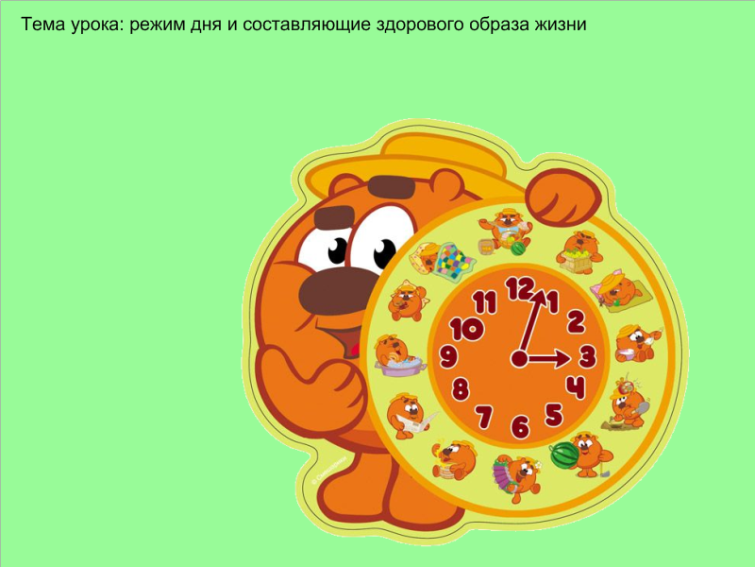 Отгадывание загадки:2. Изучение материала по новой теме: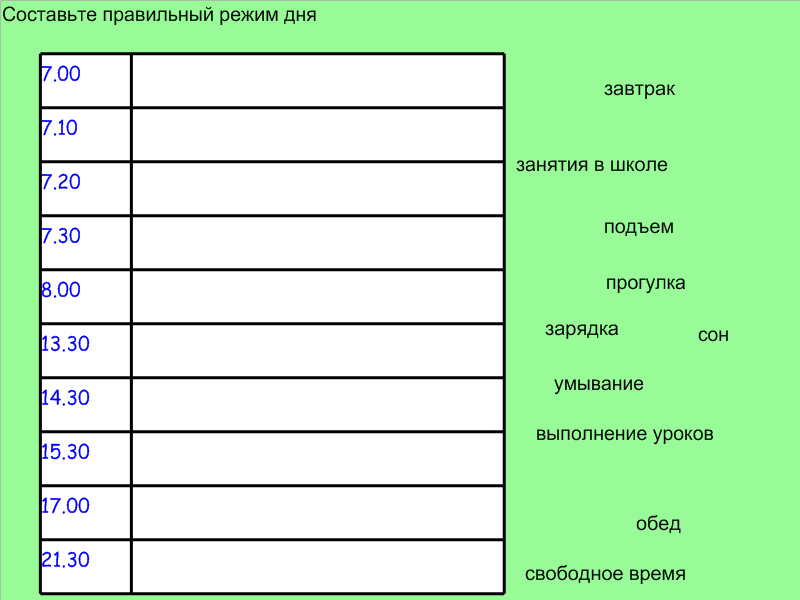 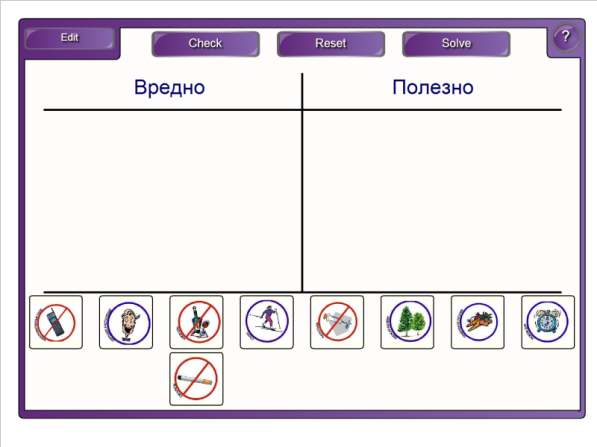 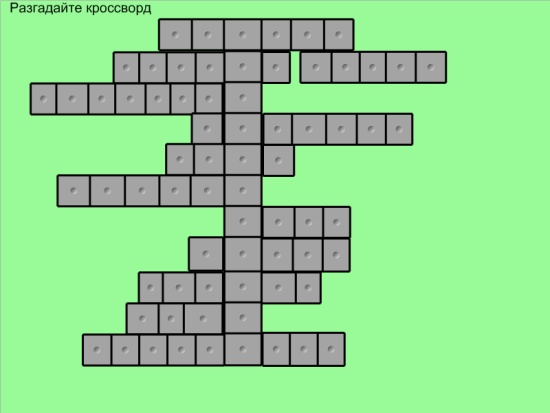 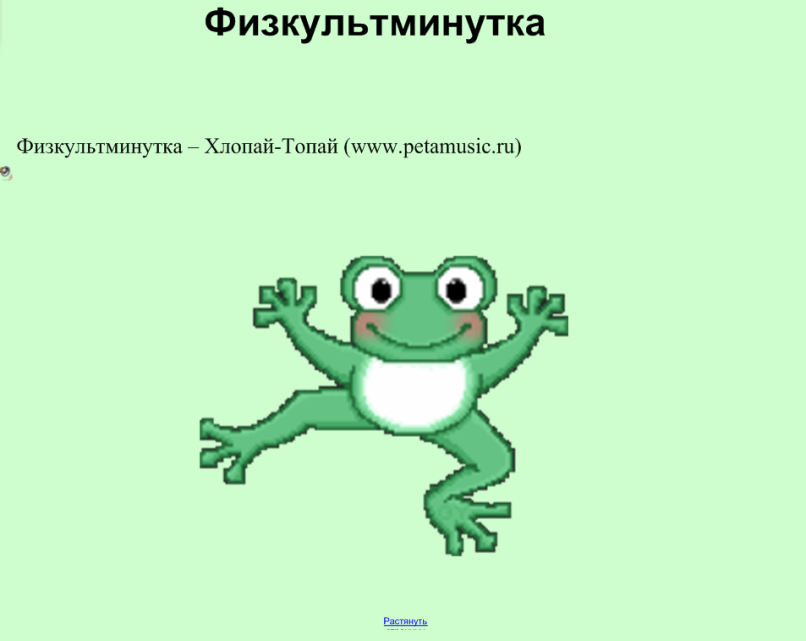 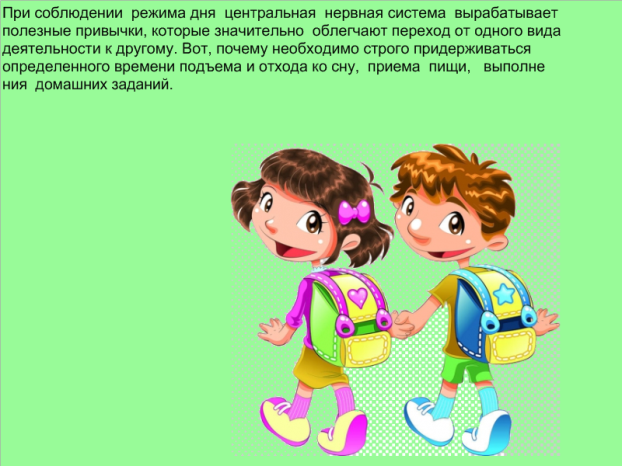 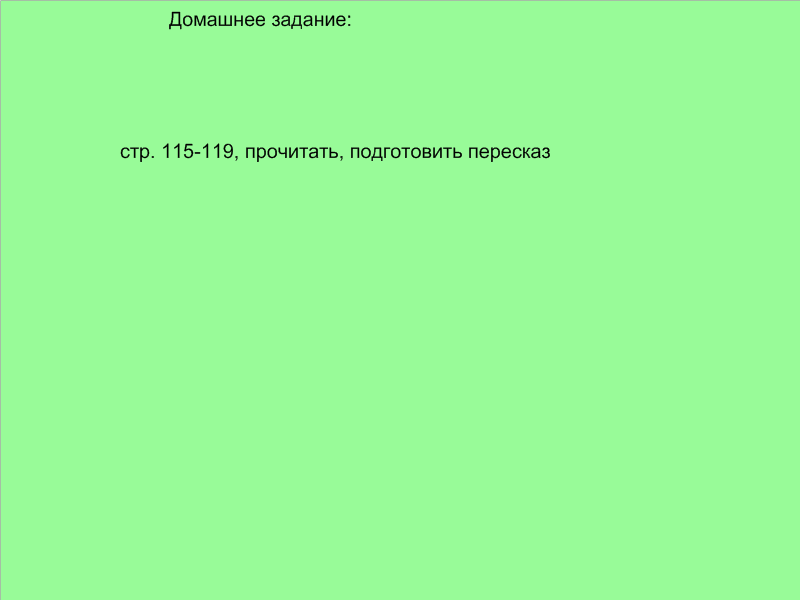 